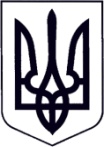 У К Р А Ї Н АЗАКАРПАТСЬКА ОБЛАСТЬМУКАЧІВСЬКА МІСЬКА РАДАВИКОНАВЧИЙ КОМІТЕТПРОЄКТ Р І Ш Е Н Н Я_______	                                       Мукачево                                           № ______  Про внесення змін до рішення виконавчого комітету Мукачівської міської ради від 07.04.2020 №140 «Про затвердження Правил проведення земляних робіт на території Мукачівської міської територіальної громади» З метою впорядкування Правил проведення земляних робіт на території Мукачівської міської територіальної громади, відповідно Законів України «Про засади державної регуляторної політики у сфері господарської діяльності», «Про благоустрій населених пунктів», Типового порядку видачі дозволів на порушення об’єктів благоустрою або відмови в їх видачі, переоформлення, видачі дублікатів, анулювання дозволів, затвердженого постановою Кабінету Міністрів України від 30 жовтня 2013 №870, керуючись пп.7 п.«а» ч.1 ст.30, ч.1 ст. 52, ч.6 ст.59 Закону України «Про місцеве самоврядування в Україні», виконавчий комітет Мукачівської міської ради ВИРІШИВ:1. Внести зміни до Правил проведення земляних робіт на території Мукачівської міської територіальної громади, затверджених рішенням виконавчого комітету Мукачівської міської ради від 07.04.2020 №140, а саме:1) пункт 5.1. Розділу 5 «Проведення відновлювальних робіт» Правил проведення земляних робіт на території Мукачівської міської територіальної громади викласти в наступній редакції:«5.1. Наявність договору на проведення відновлювальних робіт, або передбачення таких робіт в проектно-кошторисній документації є обов’язковою умовою для отримання дозволу на проведення земляних робіт. При цьому умови, технологія та обсяги відновлювальних робіт, передбачені договором, повинні відповідати вимогам Розділу 5 цих Правил».2) пункт 5.8. Розділу 5 «Проведення відновлювальних робіт» Правил проведення земляних робіт на території Мукачівської міської територіальної громади викласти в наступній редакції:«5.8. Роботи з відновлення дорожнього покриття, покриття тротуару включають в себе відновлення як місця розкопки так і прилеглого до місця розкопки покриття дороги, тротуару на відстані не менше 4,5 м (шашкове покриття, бруківка) та не менше 2,5 м (тротуар, асфальтне покриття)  з кожної сторони від краю траншеї, котловану».2. В решті положень Правила проведення земляних робіт на території Мукачівської міської територіальної громади, затверджені рішенням виконавчого комітету Мукачівської міської ради від 07.04.2020 №140 залишити без змін.3. Управлінню міського господарства Мукачівської міської ради оприлюднити дане рішення на офіційному сайті Мукачівської міської ради (www.mukachevo-rada.gov.ua).4. Контроль за виконанням даного рішення покласти на начальника управління міського господарства Мукачівської міської ради Андрія Блінова.Міський голова								       Андрій БАЛОГА